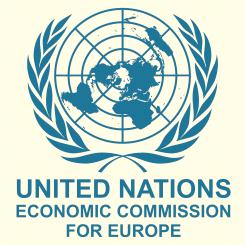 United Nations Economic Commission for Europe Steering Committee on Education for Sustainable Development13th meeting, 3 and 4 May 2018Information Paper 1Proposed topics for reporting on progress in the implementation of the UNECE Strategy for Education for Sustainable DevelopmentItem 2 (b) of the provisional agenda:Implementation of the UNECE Strategy for Education for Sustainable Development: Progress in implementing the StrategyPrepared by the Secretariat 1.	National reporting on the progress achieved in the implementation of the United Nations Economic Commission for Europe (ECE) Strategy for Education for Sustainable Development offers a valuable opportunity for countries to learn from each other and to share newly produced resources and materials within and beyond the ECE region. 2.	In preparation for the thirteenth meeting of the ECE Steering Committee on Education for Sustainable Development, countries are requested to fill in the questionnaire below, reporting on progress made and challenges encountered in implementing the selected three priority action areas since the twelfth Steering Committee meeting (Geneva, 20-21 April 2017).3. Additional sub-section in this questionnaire refers to the alignment of the national strategies for ESD with the Global Action Programme on Education for Sustainable Development, contributing to the implementation of the 2030 Development Agenda in terms of achieving the SDG 4.7 on education and as an instrument to achieving all 17 SDGs.4.	Countries are kindly requested to submit this information in writing to the secretariat via e-mail (esd@unece.org) by 15 March 2018. 5.	The secretariat will review all the information submitted and deliver a synthesis presentation at the Steering Committee’s thirteenth meeting. The presentation will be followed by an interactive discussion. 6.	Recognizing the importance of celebrating champions of education for sustainable development, Steering Committee members are in particular invited to indicate if there are any outstanding initiatives on the implementation of the priority action areas in their countries that they wish to share and/or present. Countries might also wish to report on how the implementation of the national strategies for ESD contributes to the achievement of the Goal 4.7 and the 2030 Agenda at the national level, and also on mainstreaming gender aspect in the national ESD policies.		Questionnaire for 2018 informal country reporting on the implementation of the three “vertical” priority action areas 		Advances made and challenges encountered since the twelfth Steering Committee meeting in April 2017	I.	Priority action area (a)	II.	Priority action area (b) 	III.	Priority action area (c) 	IV.	Monitoring SDG 4 (Targets 4.7 and 4.a)SDG 4: “Ensure inclusive and equitable quality education and promote lifelong learning opportunities for all”Target 4.7: “By 2030, ensure that all learners acquire the knowledge and skills needed to promote sustainable development, including, among others, through education for sustainable development and sustainable lifestyles, human rights, gender equality, promotion of a culture of peace and non-violence, global citizenship and appreciation of cultural diversity and of culture’s contribution to sustainable development.”Target 4.a: “Build and upgrade education facilities that are child, disability and gender sensitive and provide safe, non-violent, inclusive and effective learning environments for all”(Note: According the UNESCO methodology (see report “Historical efforts to implement the UNESCO 1974 Recommendation on Education in light of 3 SDGs Targets, http://unesdoc.unesco.org/images/0024/002472/247275E.pdf), the agreed global indicator measures the extent to which (i) global citizenship and (ii) education for sustainable development, including gender equality and human rights, are mainstreamed at all levels in: (a) national education policies, (b) curricula, (c) teacher education and (d) student assessment.)Encouraging whole-institution approaches by establishing education for sustainable development school plans, or embedding education for sustainable development in existing school plans, for every school by 2019Encouraging whole-institution approaches by establishing education for sustainable development school plans, or embedding education for sustainable development in existing school plans, for every school by 2019Encouraging whole-institution approaches by establishing education for sustainable development school plans, or embedding education for sustainable development in existing school plans, for every school by 20191.	Has the number of schools adopting a “whole-institution approach” to sustainable development or education for sustainable development (ESD) increased?1.	Has the number of schools adopting a “whole-institution approach” to sustainable development or education for sustainable development (ESD) increased?1.	Has the number of schools adopting a “whole-institution approach” to sustainable development or education for sustainable development (ESD) increased?Yes   No 	Please specify	Please indicate if you wish to make a presentation on this topic or if there is an outstanding initiative in your country on this topic	Please specify	Please indicate if you wish to make a presentation on this topic or if there is an outstanding initiative in your country on this topic2.	Have any (additional) incentives and assistance measures (guidelines, award scheme, funding, training, technical support) been made available that support ESD school plans?2.	Have any (additional) incentives and assistance measures (guidelines, award scheme, funding, training, technical support) been made available that support ESD school plans?2.	Have any (additional) incentives and assistance measures (guidelines, award scheme, funding, training, technical support) been made available that support ESD school plans?Yes   No 	Please specify	Please indicate if you wish to make a presentation on this topic or if there is an outstanding initiative in your country on this topic	Please specify	Please indicate if you wish to make a presentation on this topic or if there is an outstanding initiative in your country on this topic3.	Are staff and students in schools with ESD plans more environmentally and ecologically aware than staff and students in schools without ESD plans?3.	Are staff and students in schools with ESD plans more environmentally and ecologically aware than staff and students in schools without ESD plans?3.	Are staff and students in schools with ESD plans more environmentally and ecologically aware than staff and students in schools without ESD plans?Yes   No 	Please specify	Please indicate if you wish to make a presentation on this topic or if there is an outstanding initiative in your country on this topic	Please specify	Please indicate if you wish to make a presentation on this topic or if there is an outstanding initiative in your country on this topic4.	Are there any recently produced materials or resources that are accessible to a wider audience (e.g., online)?4.	Are there any recently produced materials or resources that are accessible to a wider audience (e.g., online)?4.	Are there any recently produced materials or resources that are accessible to a wider audience (e.g., online)?Yes   No  Yes   No  	Please specify and, if applicable, indicate the language and website address5.	Have you implemented or are you planning to implement any assessments or evaluations that will measure the impact of the actions taken to date in this area?5.	Have you implemented or are you planning to implement any assessments or evaluations that will measure the impact of the actions taken to date in this area?5.	Have you implemented or are you planning to implement any assessments or evaluations that will measure the impact of the actions taken to date in this area?Yes   No  Yes   No  	Please specify	Please indicate if you wish to make a presentation on this topic or if there is an outstanding initiative in your country on this topic6.	Additional comments on implementing the UNECE Strategy for ESD in your country (please specify, if any):6.	Additional comments on implementing the UNECE Strategy for ESD in your country (please specify, if any):6.	Additional comments on implementing the UNECE Strategy for ESD in your country (please specify, if any):Promoting the extension of education for sustainable development in teacher education and in the training 
of all educatorsPromoting the extension of education for sustainable development in teacher education and in the training 
of all educatorsPromoting the extension of education for sustainable development in teacher education and in the training 
of all educators1.	Has there been any significant advancement made with regard introducing or extending ESD as a part of educators’ initial training?1.	Has there been any significant advancement made with regard introducing or extending ESD as a part of educators’ initial training?1.	Has there been any significant advancement made with regard introducing or extending ESD as a part of educators’ initial training?Yes   No 	Please specify	Please indicate if you wish to make a presentation on this topic or if there is an outstanding initiative in your country on this topic	Please specify	Please indicate if you wish to make a presentation on this topic or if there is an outstanding initiative in your country on this topic2.	Have there been any significant advances made with regard to introducing or extending ESD as a part of educators’ in-service training?2.	Have there been any significant advances made with regard to introducing or extending ESD as a part of educators’ in-service training?2.	Have there been any significant advances made with regard to introducing or extending ESD as a part of educators’ in-service training?Yes   No 	Please specify	Please indicate if you wish to make a presentation on this topic or if there is an outstanding initiative in your country on this topic	Please specify	Please indicate if you wish to make a presentation on this topic or if there is an outstanding initiative in your country on this topic3.	Are beginning teachers who have been in teacher education that has introduced ESD more likely to teach from a sustainability perspective? 3.	Are beginning teachers who have been in teacher education that has introduced ESD more likely to teach from a sustainability perspective? 3.	Are beginning teachers who have been in teacher education that has introduced ESD more likely to teach from a sustainability perspective? Yes   No 	Please specify	Please indicate if you wish to make a presentation on this topic or if there is an outstanding initiative in your country on this topic	Please specify	Please indicate if you wish to make a presentation on this topic or if there is an outstanding initiative in your country on this topic4.	Are there any recently produced materials or resources that are accessible to a wider audience (e.g., online)?4.	Are there any recently produced materials or resources that are accessible to a wider audience (e.g., online)?4.	Are there any recently produced materials or resources that are accessible to a wider audience (e.g., online)?Yes   No Yes   No 	Please specify and, if applicable, indicate the language and website address 5.	Have you implemented or are you planning to implement any assessments or evaluations that will measure the impact of the actions taken to date in this area?5.	Have you implemented or are you planning to implement any assessments or evaluations that will measure the impact of the actions taken to date in this area?5.	Have you implemented or are you planning to implement any assessments or evaluations that will measure the impact of the actions taken to date in this area?Yes   No  Yes   No  	Please specify	Please indicate if you wish to make a presentation on this topic or if there is an outstanding initiative in your country on this topic6.	Additional comments on implementing UNECE Strategy for ESD in your country (please specify, if any):6.	Additional comments on implementing UNECE Strategy for ESD in your country (please specify, if any):6.	Additional comments on implementing UNECE Strategy for ESD in your country (please specify, if any):Strengthening technical and vocational education and training in support of sustainable development and the transition to a green economyStrengthening technical and vocational education and training in support of sustainable development and the transition to a green economyStrengthening technical and vocational education and training in support of sustainable development and the transition to a green economy1.	Has there been advancement towards a structural reorientation of technical and vocational education and training (TVET) towards ESD?1.	Has there been advancement towards a structural reorientation of technical and vocational education and training (TVET) towards ESD?1.	Has there been advancement towards a structural reorientation of technical and vocational education and training (TVET) towards ESD?Yes   No 	Please specify	Please indicate if you wish to make a presentation on this topic or if there is an outstanding initiative in your country on this topic	Please specify	Please indicate if you wish to make a presentation on this topic or if there is an outstanding initiative in your country on this topic2.	Have any incentives and assistance measures been made available that support the reorientation of TVET towards sustainable development?2.	Have any incentives and assistance measures been made available that support the reorientation of TVET towards sustainable development?2.	Have any incentives and assistance measures been made available that support the reorientation of TVET towards sustainable development?Yes   No 	Please specify	Please indicate if you wish to make a presentation on this topic or if there is an outstanding initiative in your country on this topic	Please specify	Please indicate if you wish to make a presentation on this topic or if there is an outstanding initiative in your country on this topic3.	Are students who have been in TVET oriented to sustainable development finding jobs related to sustainable development?3.	Are students who have been in TVET oriented to sustainable development finding jobs related to sustainable development?3.	Are students who have been in TVET oriented to sustainable development finding jobs related to sustainable development?Yes   No 	Please specify	Please indicate if you wish to make a presentation on this topic or if there is an outstanding initiative in your country on this topic	Please specify	Please indicate if you wish to make a presentation on this topic or if there is an outstanding initiative in your country on this topic4.	Are there any recently produced materials or resources that are accessible to a wider audience (e.g., online)?4.	Are there any recently produced materials or resources that are accessible to a wider audience (e.g., online)?4.	Are there any recently produced materials or resources that are accessible to a wider audience (e.g., online)?Yes   No Yes   No 	Please specify and, if applicable, indicate the language and website address5.	Have you implemented or are you planning to implement any assessments or evaluations that will measure the impact of the actions taken to date in this area?5.	Have you implemented or are you planning to implement any assessments or evaluations that will measure the impact of the actions taken to date in this area?5.	Have you implemented or are you planning to implement any assessments or evaluations that will measure the impact of the actions taken to date in this area?Yes   No Yes   No 	Please specify	Please indicate if you wish to make a presentation on this topic or if there is an outstanding initiative in your country on this topic6.	Additional comments on implementing UNECE Strategy for ESD in your country (please specify, if any):6.	Additional comments on implementing UNECE Strategy for ESD in your country (please specify, if any):6.	Additional comments on implementing UNECE Strategy for ESD in your country (please specify, if any):1.	Does your country have a stand‐alone "sustainable development", "global understanding", "international understanding" policy/plan/law in place, all of them using “sustainable development” language?1.	Does your country have a stand‐alone "sustainable development", "global understanding", "international understanding" policy/plan/law in place, all of them using “sustainable development” language?1.	Does your country have a stand‐alone "sustainable development", "global understanding", "international understanding" policy/plan/law in place, all of them using “sustainable development” language?Yes   No 	Please specify	Please indicate if you wish to make a presentation on this topic or if there is an outstanding initiative in your country on this topic	Please specify	Please indicate if you wish to make a presentation on this topic or if there is an outstanding initiative in your country on this topic2.	Is ESD reflected in your country’s current education policy/ies and frameworks?2.	Is ESD reflected in your country’s current education policy/ies and frameworks?2.	Is ESD reflected in your country’s current education policy/ies and frameworks?Yes   No 	Please specify to what extent	Please indicate if you wish to make a presentation on this topic or if there is an outstanding initiative in your country on this topic	Please specify to what extent	Please indicate if you wish to make a presentation on this topic or if there is an outstanding initiative in your country on this topic3.	Is ESD reflected in your country’s current school curricula?3.	Is ESD reflected in your country’s current school curricula?3.	Is ESD reflected in your country’s current school curricula?Yes   No 	Please specify to what extent	Please indicate if you wish to make a presentation on this topic or if there is an outstanding initiative in your country on this topic	Please specify to what extent	Please indicate if you wish to make a presentation on this topic or if there is an outstanding initiative in your country on this topic4.	Is ESD reflected in the curriculum of pre-service and/or in-service teacher training?4.	Is ESD reflected in the curriculum of pre-service and/or in-service teacher training?4.	Is ESD reflected in the curriculum of pre-service and/or in-service teacher training?Yes   No Yes   No 	Please specify to what extent5.	Which of the following dimensions of learning is your country planning to reinforce in student assessment/examinations in the next five years, in relation to ESD? (please tick all that apply)(a) Knowledge5.	Which of the following dimensions of learning is your country planning to reinforce in student assessment/examinations in the next five years, in relation to ESD? (please tick all that apply)(a) Knowledge5.	Which of the following dimensions of learning is your country planning to reinforce in student assessment/examinations in the next five years, in relation to ESD? (please tick all that apply)(a) KnowledgeYes   No Yes   No 	Please specify(b) Skills and competencies(b) Skills and competencies(b) Skills and competenciesYes   No Yes   No 	Please specify	Please specify(c) Values and attitudes(c) Values and attitudes(c) Values and attitudesYes   No Yes   No 	Please specify	Please specify(d) Behaviours(d) Behaviours(d) BehavioursYes   No Yes   No 	Please specify	Please specify(e) None(e) None(e) NoneYes   No Yes   No 	Please specify	Please specify(f) No information available(f) No information available(f) No information availableYes   No Yes   No 	Please specify	Please specifyPlease indicate if you wish to make a presentation on this topic or if there is an outstanding initiative in your country on this topicPlease indicate if you wish to make a presentation on this topic or if there is an outstanding initiative in your country on this topicPlease indicate if you wish to make a presentation on this topic or if there is an outstanding initiative in your country on this topic6.	Are the other core elements of the Target 4.7 part of education in your country?Sustainable lifestylesYes   No Human rightsYes   No Gender equalityYes   No Promotion of a culture of peace and non-violenceYes   No Global citizenshipYes   No Appreciation of cultural diversity and of culture´s contribution to sustainable developmentYes   No 7.	Additional comments on implementing SDG Goal 4.7 in your country (please specify, if any):____________________________________________________________________8.	Is Target 4.a (see above) part of education policy in your country?9.	Is climate change education/environmental awareness mandatory at any level of education in your country?6.	Are the other core elements of the Target 4.7 part of education in your country?Sustainable lifestylesYes   No Human rightsYes   No Gender equalityYes   No Promotion of a culture of peace and non-violenceYes   No Global citizenshipYes   No Appreciation of cultural diversity and of culture´s contribution to sustainable developmentYes   No 7.	Additional comments on implementing SDG Goal 4.7 in your country (please specify, if any):____________________________________________________________________8.	Is Target 4.a (see above) part of education policy in your country?9.	Is climate change education/environmental awareness mandatory at any level of education in your country?6.	Are the other core elements of the Target 4.7 part of education in your country?Sustainable lifestylesYes   No Human rightsYes   No Gender equalityYes   No Promotion of a culture of peace and non-violenceYes   No Global citizenshipYes   No Appreciation of cultural diversity and of culture´s contribution to sustainable developmentYes   No 7.	Additional comments on implementing SDG Goal 4.7 in your country (please specify, if any):____________________________________________________________________8.	Is Target 4.a (see above) part of education policy in your country?9.	Is climate change education/environmental awareness mandatory at any level of education in your country?